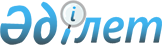 Об установлении квоты рабочих мест на 2020 год
					
			С истёкшим сроком
			
			
		
					Постановление акимата Шиелийского района Кызылординской области от 14 февраля 2020 года № 577. Зарегистрировано Департаментом юстиции Кызылординской области 17 февраля 2020 года № 7258. Прекращено действие в связи с истечением срока
      В соответствии с подпунктами 7), 8), 9) статьи 9 Закона Республики Казахстан от 6 апреля 2016 года "О занятости населения" акимат Шиелийского района ПОСТАНОВЛЯЕТ:
      1. Установить квоту рабочих мест для трудоустройства лиц, состоящих на учете службы пробации, для трудоустройства освобожденных из мест лишения свободы, для трудоустройства граждан из числа молодежи, потерявших или оставшихся до наступления совершеннолетия без попечения родителей, являющихся выпускниками организаций образования на 2020 год согласно приложениям 1, 2 и 3 к настоящему постановлению.
      2. Контроль за исполнением настоящего постановления возложить на курирующего заместителя акима Шиелийского района.
      3. Настоящее постановление вводится в действие со дня первого официального опубликования. Квота рабочих мест для трудоустройства лиц, состоящих на учете службы пробации на 2020 год  Квота рабочих мест для трудоустройства лиц, освобожденных из мест лишения свободы на 2020 год Квота рабочих мест для трудоустройства граждан из числа молодежи, потерявших или оставшихся до наступления совершеннолетия без попечения родителей, являющихся выпускниками организаций образования на 2020 год
					© 2012. РГП на ПХВ «Институт законодательства и правовой информации Республики Казахстан» Министерства юстиции Республики Казахстан
				
      Исполняющий обязанности акимаШиелийского района

Т. Жағыпбаров
Приложение 1 к постановлению акимата Шиелийского района от 14 февраля 2020 года № 577
№
Наименование организации
Списочная численность работников (человек) 
Размер квоты (%) от списочной численности работников
Количество рабочих мест установленной квоты (человек)
1
Товарищество с ограниченной ответственностью "Компания Гежуба Шиели Цемент" 
257
0,4 
1
2
Товарищество с ограниченной ответственностью "Ляньцзи Инвест Сервис Казахстан"
51
4
2
3
Крестьянское хозяйство "Тонкерис К"
110
1
1
4
Фермерское хозяйство "Халык"
40
2,5
1
5
Крестьянское хозяйство "Жолдасов"
 18
5,5
1
6
Крестьянское хозяйство "Бидайколь"
113
1
1Приложение 2 к постановлению акимата Шиелийского района от 14 февраля 2020 года № 577
№
Наименование организации
Списочная численность работников (человек)
Размер квоты (%) от списочной численности работников
Количество рабочих мест установленной квоты (человек)
1
Товарищество с ограниченной ответственностью "Компания Гежуба Шиели Цемент"
257
0,4
1
2
Товарищество с ограниченной ответственностью "Ляньцзи Инвест Сервис Казахстан"
51
2 
1Приложение 3 к постановлению акимата Шиелийского района от 14 февраля 2020 года № 577
№
Наименование организации
Списочная численность работников (человек)
Размер квоты (%) от списочной численности работников
Количество рабочих мест установленной квоты (человек)
1
Коммунальное государственное казенное предприятие "Шиелийский индустриально-аграрный колледж" управления образования Кызылординской области
110
1
1